24時間テレビ 障害者スポーツ支援パラスポーツ体験キット寄贈申し込み要領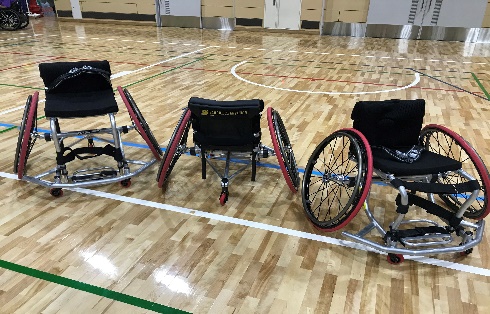 24時間テレビ「パラスポーツ体験キット」の申し込みを受け付けています。申し込み方法や対象など、詳しい内容につきましては、下記をご参照ください。24時間テレビでは、2014年より障害者スポーツ支援事業を行っており、スポーツ用義足・バスケットボール用車いす・ボッチャセットなどの寄贈を行ってきました。現在、全国各地の小学校、中学校、特別支援学校において、障害者スポーツの普及促進の積極的な活動が展開されています。そこで24時間テレビでは、学校独自に授業や体験活動が行えるような「パラスポーツ体験キット」を贈呈する事業を企画しました。●贈呈内容
　※1　車いすバスケットボール、車いすテニス等にお使いいただけます。●申し込み対象　全国の小学校、中学校、特別支援学校、地方自治体(市区町村)　・障害者スポーツに積極的に取り組んでいる学校、自治体　・今後も継続して障害者スポーツに取り組んでいただける学校、自治体　・24時間テレビの障害者スポーツ支援事業の趣旨を理解・賛同し、有効に活用し、適切に管理・保管ができる学校、自治体　・24時間テレビの取材にご協力いただける学校、自治体　・障害のある児童を含めて、安全に責任を持って、障害者スポーツを教育指導できること●申し込み受付期間2019年12月2日(月)～2020年1月17日(金)必着●申し込み先URL　http://www.24hourtv.or.jp/report/2019/1202.html　（12月2日午前10時オープン予定）申込書をダウンロードしていただき、必要事項をご記入の上、下記送付先へ郵送してください。　＜提出書類＞・パラスポーツ体験キット寄贈申込書　学校用　http://www.24hourtv.or.jp/report/2019/pdf/para_school.pdf・パラスポーツ体験キット寄贈申込書　自治体用　http://www.24hourtv.or.jp/report/2019/pdf/para_municipality.pdf　※申し込みは、1団体につき1回とします。※贈呈は1団体につき1セットとなります。　※お送りいただいた書類は返却いたしませんのでご了承ください。[個人情報の取り扱いについて]・申し込み書類の内容および連絡先などの個人情報は、申し込みの審査、審査結果の通知、納品、アンケートのお願いなどに使用いたします。　　・個人情報は、24時間テレビチャリティー委員会で厳重に管理し、2022年3月末日までに破棄いたします。●審査方法　提出いただいた申込書類に基づき、専門家の協力のもと公益社団法人24時間テレビチャリティー委員会にて厳正に審査を行います。応募多数の場合は、抽選になる場合もあります。●贈呈までのスケジュール●書類送付先／お問い合わせ先〒150-7444東京都港区東新橋1丁目6－1　日本テレビ公益社団法人24時間テレビチャリティー委員会　障害者スポーツ支援担当　TEL：03-6215-3008　(祝祭日を除く平日10：00～18：00)セット名内容数量Ａセット障害者スポーツ用車いす　※110台Ｂセットボッチャボールセット5個Ｂセットボッチャレクリエーション用コート2枚Ｂセットランプ1台ボッチャボールセット2個ボッチャレクリエーション用コート1枚ゴールボール4個アイシェード25個2019年12月2日(月)2020年1月17日(金)1月中旬～2月上旬2月上旬3月以降申し込み
受付開始申し込み
締切審査贈呈先決定順次納品